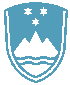 POROČILO O REDNEM INŠPEKCIJSKEM PREGLEDU NAPRAVE, KI LAHKO POVZROČIONESNAŽEVANJE OKOLJA VEČJEGA OBSEGAZavezanec:KEMIS d.o.o., Pot na Tojnice 42, 1360 VrhnikaNaprava / lokacija:naprava na zemljišču parc. št. 2718/25 in 2718/26 K.O. 2002 Vrhnika, v kateri se izvaja dejavnostpredelave ali odstranjevanja odpadkov po postopkih D9, D13, R2, R12 in R13Datum pregleda:21.8.2019Okoljevarstveno dovoljenje (OVD) številka: Opravljen je bil nadzor na podlagi veljavnega okoljevarstvenega dovoljenja (v nadaljevanju OVD)številka 35407-62/2011-23 z dne 7.6.2013, spremenjenega z odločbo št. 35406-52/2015-10, z dne15.2.2016 in odločbo št. 35407-8/2015-8, z dne 27.10.2016 v povezavi z izdano odločbo gradbeneinšpekcije, s katero je bila med drugim odrejena prepoved uporabe po požaru saniranih objektovnaprave KEMIS d.o.o. Upravljavec je to inšpekcijo z e- pošto z dne 8.8.2019 obvestil, da odpadkovna napravo od tega dne dalje ne prevzemajo več in da naprava obratuje v obsegu, da bodotrenutno skladiščene odpadke na podlagi OVD pripravili za nadaljnjo obdelavo.Usklajenost z OVD:Ob inšpekcijskem nadzoru je bilo na podlagi ogleda in predloženih evidenc ugotovljeno, da napravaobratuje v omejenem obsegu, in sicer zagotavljajo obdelavo le za odpadke, ki so bili na zalogi žepred prejemom odločbe gradbene inšpekcije. Od prejema odločbe kot zbiralec prevzemajo leodpadke, ki jih lahko odpremijo v nadaljnje ravnanje z lokacije povzročitelja odpadkov in odpadkovna lokacijo naprave na Vrhniki ne prevzemajo več. Odpadke prevzete na zbiralca oddajajoprevzemnikom v Sloveniji (z evidenčnim listom), pa tudi v tujino (z dokumentacijo po Uredbi1013/2006 – soglasja, priloga VII).Na podlagi vpogleda v predloženo evidenco ravnanja z odpadki je bilo ugotovljeno, da zavezanec zevidenčnimi listi izkazuje, da je v času po 8.8.2019 prevzemal odpadke le od povzročiteljev, zakatere je odpremo v nadaljnje ravnanje zagotovil z lokacije povzročitelja. Pri ogledu območjanaprave je ugotovljeno, da so odpadki skladiščeni ločeno po vrstah odpadkov. Embalažne posodeza odpadke so označene z nazivom, številko odpadka. Nevarni odpadki so skladiščeni vembalažnih posodah označenih z napisom »nevarni odpadek«. Ugotovljeno je, da se odpadkiskladiščijo na območju naprave, v prekritih oz. zaprtih prostorih. V šotorih je skladiščena oprema inčista prazna embalaža za nadaljnjo uporabo.Na dan inšpekcijskega ogleda je upravljavec poleg predhodnega skladiščenja izvajal sortiranje sijalk, fizikalno obdelavo (omakanje) prahov (N14), obratovala je čistilna naprava za zrak. Na daninšpekcijskega nadzora, so bile skladno s pridobljenimi soglasji, odpremljene tri pošiljke odpadkov.V okviru opravljenega nadzora ni bilo ugotovljenih nepravilnosti, zato ni bilo razloga za izrekinšpekcijskega ukrepa. Postopek je bil na podlagi 28. člena Zakona o inšpekcijskem postopkuustavljen.Zaključki / naslednje aktivnosti:Naslednji redni inšpekcijski pregled je predviden v skladu s planom dela Inšpekcije za okolje innaravo.